Regulamin akcji Karta KinomanaRegulamin dotyczy akcji Karta Kinomana, której wzór jest przedstawiony poniżej: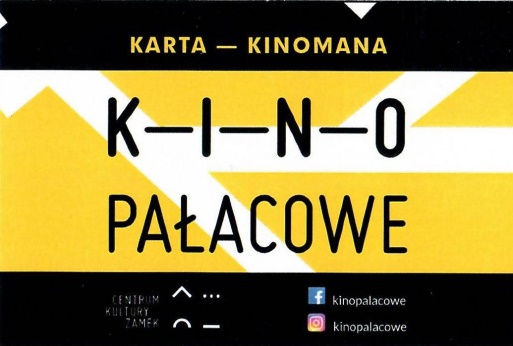 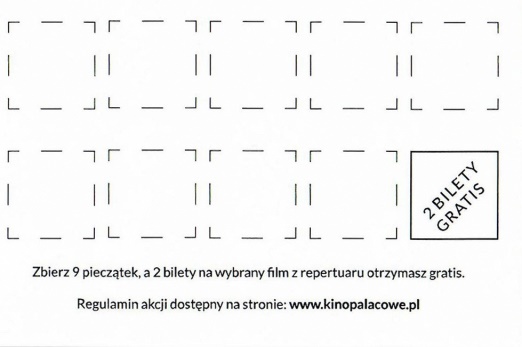 Karta Kinomana jest programem lojalnościowym organizowanym przez Kino Pałacowe w Centrum Kultury ZAMEK w Poznaniu.Uczestnikami programu są widzowie posiadający Kartę Kinomana, którzy zakupili bilet na seans w Kinie Pałacowym, zwani dalej „Widzami”Kartę Kinomana można otrzymać wyłącznie w kasie Centrum Kultury ZAMEK wraz z zakupem biletu na dowolny seans filmowy w Kinie Pałacowym.Kartę Kinomana wypełnia się wyłącznie pieczątką z logo Kina Pałacowego w kolorze czerwonym, której wzór znajduje się poniżej: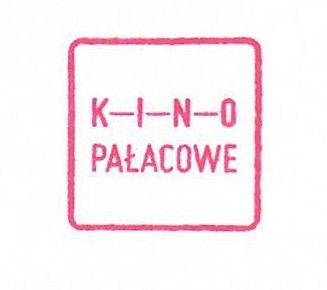 Zakup jednego biletu na dowolny seans w Kinie Pałacowym daje prawo do uzyskania jednej pieczątki na Karcie Kinomana. Wartość biletu uprawniającego do otrzymania pieczątki musi wynosić minimum 10 złotych.w przypadku zakupu biletu w kasie Centrum Kultury ZAMEK pieczątkę na Karcie Kinomana uzyskuje się wyłącznie w chwili zakupu biletu na seansw przypadku zakupu biletu online pieczątkę na Karcie Kinomana uzyskuje się wyłącznie podczas kontroli biletu przed seansem przy wchodzeniu na salę kinowąprzy zakupie więcej niż jednego biletu na seans, Widz otrzymuje taką samą liczbę pieczątek ile zakupił biletów.Pieczątki w różnych Kartach Kinomana nie sumują się.Po wypełnieniu Karty Kinomana Widz może otrzymać dwa gratisowe bilety na jeden seans repertuarowy w Kinie Pałacowym.Po wydaniu dwóch gratisowych biletów Kasjer zabiera wypełnioną Kartę Kinomana.Karta Kinomana nie upoważnia do odebrania biletu/biletów na wydarzenia w ramach pokazów Metropolitan Opera i National Theatre Live.W chwili odebrania biletu gratisowego, Widz nie otrzymuje pieczątki na Karcie Kinomana.Po oddaniu wypełnionej Karty Kinomana, Widz może rozpocząć wypełnianie kolejnej.Kino Pałacowe w Centrum Kultury ZAMEK zastrzega sobie możliwość wyłączenia wybranych filmów z akcji Karta Kinomana. O takiej sytuacji Widz zostanie poinformowany przez Kasjera, w momencie dokonywania wyboru seansu za gratisowy bilet.Akcja Karta Kinomana rozpoczyna się za dniem 01.09.2018 r.  i jest bezterminowa. Kino Pałacowe w Centrum Kultury ZAMEK zastrzega sobie prawo do zakończenia akcji Karta Kinomana w dowolnym momencie.Karta Kinomana jest ważna na okaziciela, Kino Pałacowe w Centrum Kultury ZAMEK w związku z akcją Karta Kinomana nie będzie przechowywało i przetwarzało żadnych danych osobowych.Niniejszy regulamin jest dostępny w kasie Centrum Kultury ZAMEK oraz na stronie www.kinopalacowe.plKino Pałacowe w Centrum Kultury ZAMEK zastrzega sobie prawo do wprowadzania zmian w niniejszym regulaminie.